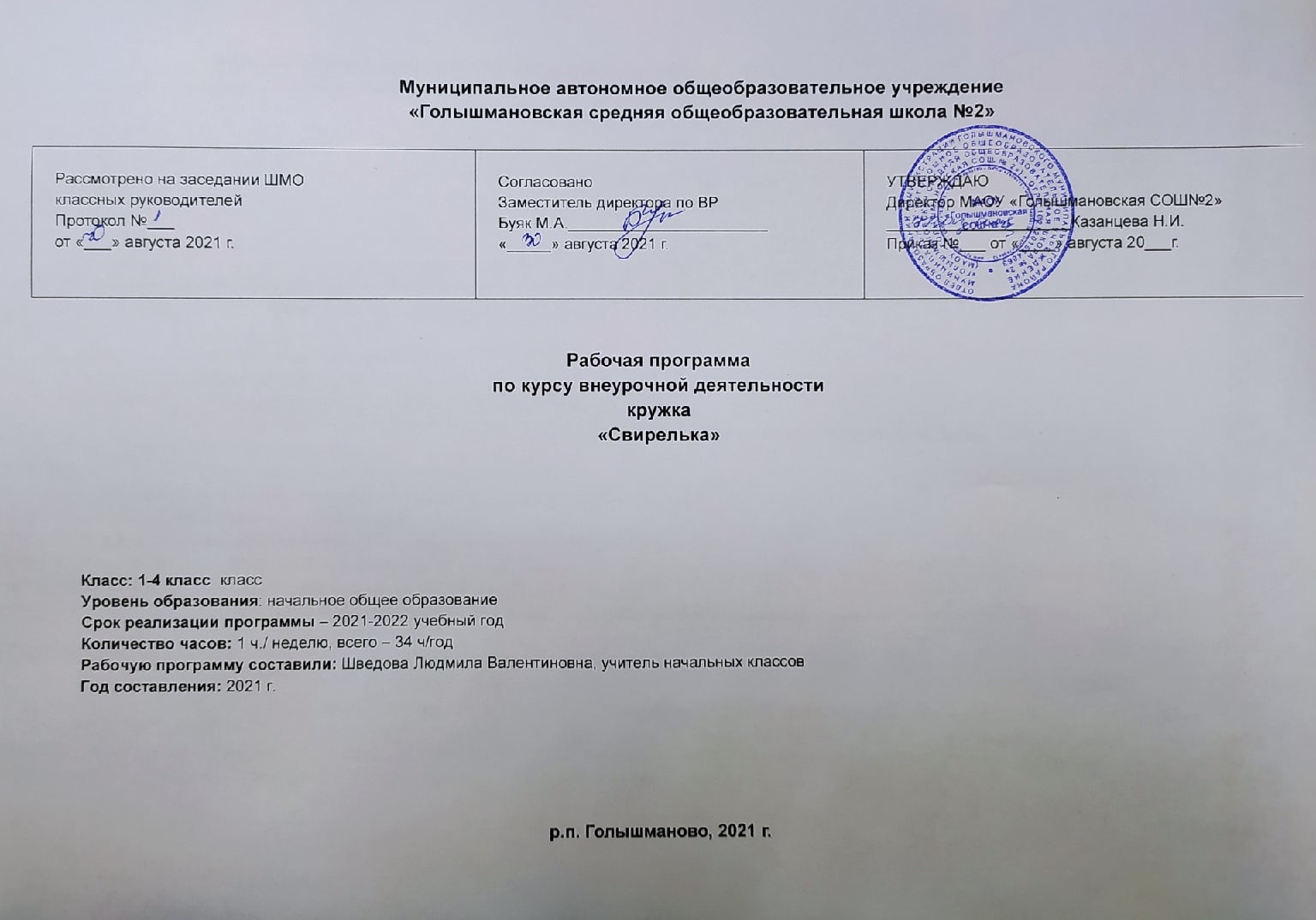 ПЛАНИРУЕМЫЕ РЕЗУЛЬТАТЫ ОСВОЕНИЯ КУРСА ВОКАЛЬНОГО КРУЖКА1-4 классОбучение вокалу в учебной деятельности обеспечивает личностное, социальное, познавательное, коммуникативное развитие учащихся. У школьников обогащается эмоционально – духовная сфера, формируются ценностные ориентации, умение решать художественно – творческие задачи; воспитывается художественный вкус, развивается воображение, образное и ассоциативное мышление, стремление принимать участие в социально значимой деятельности, в художественных проектах школы, культурных событиях региона и др.В результате освоения содержания программы происходит гармонизация интеллектуального и эмоционального развития личности обучающегося, формируется целостное представление о мире, развивается образное восприятие и через эстетическое переживание и освоение способов творческого самовыражения осуществляется познание и самопознание.Личностными результатами занятий являются:- формирование эстетических потребностей, ценностей;- развитие эстетических чувств и художественного вкуса;- развитие потребностей опыта творческой деятельности в вокальном виде искутва;- бережное заинтересованное отношение к культурным традициям и искусству родного края, нации, этнической общности.Метапредметными результатами являются:- овладение способами решения поискового и творческого характера;- культурно – познавательная, коммуникативная и социально – эстетическая компетентности;- приобретение опыта в вокально – творческой деятельности.Предметными результатами занятий по программе вокального кружка являются:- овладение практическими умениями и навыками вокального творчества;- овладение основами музыкальной культуры на материале искусства родного края.Способы отслеживания результатов освоения образовательной программыОтслеживание развития личностных качеств ребенка проводится с помощью методов наблюдения и опроса.Основной формой подведения итогов работы являются концертные выступления.Программа предполагает решение образовательных, воспитательных и развивающих задач с учетом возрастных и индивидуальных особенностей детей. При необходимости допускается корректировка содержания и форм занятий, времени прохождения материала. В силу возрастных особенностей, обучения детей пению необходимо вести систематично, начиная с элементарных приемов освоения вокальных навыков. Занятия начинаются с распевания, которое выражает двойную функцию:- подготовку голосового аппарата;- развитие вокально-хоровых навыков и эмоциональной отзывчивости;Особую роль в формировании вокальной культуры детей играет опыт концертных выступлений. Он помогает преодолевать психологические комплексы – эмоциональную зажатость, боязнь сцены, воспитывает волю и дает детям опыт самопрезентации.Курс внеурочной деятельности «Свирелька» расширяет и продолжает темы уроков.Рабочая программа предусматривает чередование уроков индивидуального практического творчества учащихся и уроков коллективной творческой деятельности.Программа рассчитана на 1 год обучения. Возраст детей от 7 до 10 лет. Занятия проводятся по 1 часу 1 раз в неделю, 34 часа в год.Курс помогает учащимся реализовать свои музыкальные возможности. Подборка репертуара может изменяться в ходе подготовки к занятиям.Современное начальное образование ставит своей главной целью развитие личности ребёнка. В концепции федеральных государственных стандартов второго поколения в качестве конечного результата образовательной деятельности российской школы фиксируется портрет выпускника начальной школ, в котором важнейшее место отводится развитию творческих качеств личности ребёнка: «Любознательный, активно и заинтересованно познающий мир; умеющий учиться, способный к организации собственной деятельности, владеющий основами умения учиться, способный к организации собственной деятельности, доброжелательный, умеющий слушать и слышать собеседника, обосновывать свою позицию, высказывать свое мнение…»Вокальный кружок «Свирелька» создаёт условия для развития у учащихся вышеуказанных качеств, формирует стремление ребёнка к воспитанию музыкально-эстетического вкуса, вызывает у него чувство уверенности в своих силах.Музыка играет важную роль в жизни людей, а для детей первой возможностью выразить себя в мире становятся песни. Песня – не только форма художественного отображения жизни, но и форма общения людей. Пение занимает важное место в жизни человека и принадлежит к основным видам исполнительства. Занятия пением приносят ребенку не только наслаждение красотой музыкальных звуков, которое благотворно влияет на детскую психику и способствует нравственно – эстетическому развитию личности, но и дают специфические знания и умения в этой области искусства.Важной формой самовыражения детей является коллективное пение, т.е. личные качества формируются именно там.Музыкальное образование детей, в силу своей многогранности не может ограничиваться только уроками музыки в школе. В процессе занятий в вокальных коллективах у детей повышается интерес к разножанровой вокальной музыке, развивается вокальный слух, ребенок учится исполнять сам вокальные произведения и тем самым расширяет свой кругозор, формирует знания во многих областях музыкального искусства.СОДЕРЖАНИЕ УЧЕБНОГО КУРСА1-4 классТематическое планирование1 год обучения - 2021-2022 учебный годНа уровне начального общего образования таким целевым приоритетом является создание благоприятных условий для усвоения школьниками социально значимых знаний – знаний основных норм и традиций того общества, в котором они живут.Выделение данного приоритета связано с особенностями детей младшего школьного возраста: с их потребностью самоутвердиться в своем новом социальном статусе - статусе школьника, то есть научиться соответствовать предъявляемым к носителям данного статуса нормам и принятым традициям поведения. К наиболее важным из них относятся следующие:1.Быть любящим, послушным и отзывчивым; уважать старших и заботиться о младших членах семьи; выполнять посильную для ребёнка домашнюю работу, помогая старшим;2.Быть трудолюбивым;3.Знать и любить свою Родину – свой родной дом, двор, улицу, город, село, свою страну;4.Беречь и охранять природу;5.Проявлять миролюбие;6.Стремиться  узнавать  что-то  новое,  проявлять  любознательность,  ценитьзнания;7.Быть вежливым и опрятным, скромным и приветливым;8.Соблюдать правила личной гигиены, режим дня, вести здоровый образ жизни;9.Уметь сопереживать, проявлять сострадание к попавшим в беду;10.Быть уверенным в себе, открытым и общительным, не стесняться быть в чём-то непохожим на других ребят; уметь ставить перед собой цели и проявлять инициативу, отстаивать своё мнение и действовать самостоятельно, без помощи старших.КАЛЕНДАРНО-ТЕМАТИЧЕСКОЕ ПЛАНИРОВАНИЕкурса внеурочной деятельности «Юный эколог»п. Ламенский, 2021г.Календарно – тематическое планированиеЛист корректировки рабочей программы курса внеурочной деятельности кружка «Свирелька»руководителя курса внеурочной деятельности  Шведовой Людмилы Валентиновны1-2                  Музыка – волшебная страна.3-4                 Если б не было школ.5-6                 Вот и осень к нам пришла.7-9                 Если с другом вышел в путь.10-12              Снова мамин голос слышу.13-14             Ромашковая Русь.15-16          Здравствуй, Зимушка-зима.17-18            Папа, мама, я - моя дружная семья.19-20             В гости к сказке.21-22             Буду я военным.23-24           Ох, уж эта Масленица!25-26             Наши мамы самые красивые.27-28             Весенние посиделки29-30            Наш домашний зоопарк.31-32             Космическое путешествие.33              Пусть смеются дети34               Заключительный урок-концерт.№п/пТема занятияЦель занятияМузыкальный материалКоличество часовФормируемые социально значимые и ценностные отношения1-2Музыка – волшебная страна.Привлечь внимание детей к красоте звуков природы.Развивать творческие способности детей, средствами музыкальной деятельностиА. Островский «До,ре, ми, фа, соль...»Т. Андрейченко «Музыкант»26,106,103-4Если б не было школ.Подвести детей к осознанию ценности учения; Развитие навыков саморегуляции, умения выражать свои чувства в пении.Муз. В.Шаинского, сл. Ю. Энтина «Если б не было школ»Муз. Э. Ханка, сл. И. Шаферана «Песня первоклассника»26,106,105-6Вот и осень к нам пришла.Формировать эстетическое отношение к окружающему миру, продолжать развивать интерес к музыке, желание её слушать, вызывать эмоциональную отзывчивость.Т. Попатенко «Скворушка прощается»М. Парцхаладзе – Н. Некрасова «ОсеньИ. Смирнова – Т. Прописнова «Осень постучалась к нам»»24,64,67-9Если с другом вышел в путь.Формирование межличностных отношений в группе в процессе музыкальной деятельности.Б.Савельев - М. Пляцковский «Настоящий друг»В. Шаинский «Мир похож на цветной луг»В. Шаинский – М. Танич «Ты да я, да мы с тобой»34,64,64,610-12Снова мамин голос слышу.Формирование осознанного понимания значимости матери в жизни ребенка, развитие творческих способностей, показать школьникам способность музыки передать чувство покоя, нежности, доброты и ласки, образ мамы.Л. Вихарева «Гороскоп»А. Ермолов «Колыбельная для Лизы»Ю. Чичков «Здравствуйте, мамы!»34,64,64,613-14Ромашковая Русь.Расширение музыкального кругозора детей, формирование уважительного отношения к государственным символам России, воспитание патриотических чувств у детей к родной стране, к родному краюЮ. Чичков – М. Пляцковский «Ромашковая Русь»Ст. Булдаков «Солнечная песенка»24,64,615-16Здравствуй, Зимушка-зима.Помочь ребятам вслушаться, вглядеться в музыку приближающейся зимы, как рисует музыка холодное время года. Содействовать пониманию роли музыки в создании праздничного, приподнятого, радостного настроения.Е. Крылатов – Ю. Энтин «Если б не было Зимы»Е. Крылатов – Л. Дербенёв «Песня о снежинке»Новогодние песни.24,64,617-18Папа, мама, я - моя дружная семья.Показать значение семьи в жизни человека; закреплять положительное отношение ко всем ее членам.А. Варламов – Р. Панина «Разноцветная семья»Ассоль «Моя мама лучше всех»В. Шаинский – М. Танич «Взрослые и дети».21,61,619-20В гости к сказке.Показать способность музыки создавать таинственное, сказочное состояние, описывать характер сказочных героев.А. Ермолов «Бедный ёжик», «Добрые сказки», «Индюшата и лягушата»26,106,1021-22Буду я военным.Формирование у детей патриотических качеств, воспитание у детей чувства уважения к защитникам РодиныА. Филиппенко «Бравые солдаты»Э. Ханок – И. Резник « Наша армия»23,63,623-24Ох, уж эта Масленица!Знакомство с обычаями и традициями народного праздника масленица, с музыкальным фольклором (масленичные песни, частушки), создать детям радостное, праздничное настроение.Р.Н.П. «Блины»Р.Н.П. «Масленица»23,63,625-26Наши мамы самые красивые.Расширить знания детей о празднике 8 Марта, воспитывать любовь к маме через художественное слово, музыкальные произведения .Ю. Чичков «Наши мама самые красивые»«Когда моя бабуля приходит в гости к нам»С. Соснин – И. Вахрушева «Солнечная капель»21,61,627-28Весенние посиделкиПриобщение детей к истокам русской народной культуры и духовности на основе фольклора. Формирование положительных эмоций от исполнения русских народных песенРусские народные песниА. Варламов «Посиделки»Ю. Крамарь «Балалаечка»24,64,629-30Наш домашний зоопарк.Вовлечь детей в активное познание, удовлетворить детскую любознательность через игровые действия, развитие творческих способностейА. Варламов – Р. Панина «Про Мурзика»С. Пожлаков – Г. Горбовский «Розовы слон»М. Дунаевский – Н. Олев «33 коровы»24,64,631-32Космическое путешествие.Создать условия для игры-драматизации в космическое путешествие, развивать звуковую фантазию, слуховое воображение, ассоциативное мышление, способность к звукоизображению «неслышимого» хора планет, музыки звёзд.А. Ермолов «Лунатики»В. Ударцев «Плутончики»26,106,1033Пусть смеются детиВоспитывать уважение к различным национальностям, стремление жить в мире и дружбе со всеми народамиЮ. Верижников «Пусть смеются дети»Д. Львов-Компанеец – В. Викторов «Дружат дети всей земли»1634Заключительный урок-концерт.Сплотить детей посредством совместной работы, развивать творчество, интерес к музыкальной деятельности, воспитывать патриотические чувства, доставить эстетическое наслаждение.Исполнение любимых песен1634 часаСОГЛАСОВАНОЗаместитель директора по ВРМАОУ «Голышмановская СОШ №2»_________________  Е.И.Боярских «_____» __________________20_____г.Приложение №______К Рабочей программе внеурочной деятельности,утверждённой приказом директора  по школеот «____» _________20_____№ ___________Класс:1-4Руководитель курса:Шведова Людмила ВалентиновнаУчебный год: 2021-20202№Дата проведенияДата проведенияТема занятияВиды деятельности (элементы содержания. Контроль)Результаты освоения курса внеурочной деятельности№планфактТема занятияВиды деятельности (элементы содержания. Контроль)Результаты освоения курса внеурочной деятельности1-2Музыка – волшебная страна.Привлечь внимание детей к красоте звуков природы.Развивать творческие способности детей, средствами музыкальной деятельностиА. Островский «До,ре, ми, фа, соль...»Т. Андрейченко «Музыкант»Личностные результаты:- управлять своими эмоциями;- умение чувствовать красоту и выразительность речи;- осознавать роль языка в жизни людей;- составлять устные и письменные высказывания;-готовность следовать нормам здоровьесберегающего поведения;Предметными результатами изучения курса являются формирование следующих умений:- сравнивать различные объекты: выделять из множества один или несколько объектов, имеющих общие свойства; сопоставлять их характеристики по одному (нескольким) признакам; выявлять сходство и различия;- выделять общее и частное (существенное и несущественное), целое и часть, общее и различное в изучаемых объектах;- классифицировать объекты (объединять в группы по существенному признаку);- приводить примеры в качестве доказательства выдвигаемых положений;- выполнять учебные задачи, не имеющие однозначного решения.- Метапредметные результатыРегулятивные УУД:- определять и формулировать цель деятельности  с помощью учителя;- самостоятельно формулировать тему занятия;- учиться высказывать своё предположение (версию) на основе работы с материалом;- составлять план решения учебной проблемы совместно с учителем;- определение последовательности промежуточных целей с учетом конечного результата; - умение адекватно оценивать свои знания.Личностные результаты:- управлять своими эмоциями;- умение чувствовать красоту и выразительность речи;- осознавать роль языка в жизни людей;- составлять устные и письменные высказывания;-готовность следовать нормам здоровьесберегающего поведения;Предметными результатами изучения курса являются формирование следующих умений:- сравнивать различные объекты: выделять из множества один или несколько объектов, имеющих общие свойства; сопоставлять их характеристики по одному (нескольким) признакам; выявлять сходство и различия;- выделять общее и частное (существенное и несущественное), целое и часть, общее и различное в изучаемых объектах;- классифицировать объекты (объединять в группы по существенному признаку);- приводить примеры в качестве доказательства выдвигаемых положений;- выполнять учебные задачи, не имеющие однозначного решения.Личностные результаты:- управлять своими эмоциями;- умение чувствовать красоту и выразительность речи;-  составлять устные и письменные высказывания;- самостоятельная и личная ответственность за свои поступки;-готовность следовать нормам здоровьесберегающего поведения;- способность к самооценке на основе на основе критериев успешности учебной деятельности;Предметными результатами изучения курса являются формирование следующих умений:- сравнивать различные объекты: выделять из множества один или несколько объектов, имеющих общие свойства; сопоставлять их характеристики по одному (нескольким) признакам; выявлять сходство и различия;- выделять общее и частное (существенное и несущественное), целое и часть, общее и различное в изучаемых объектах;- классифицировать объекты (объединять в группы по существенному признаку);- приводить примеры в качестве доказательства выдвигаемых положений;- выполнять учебные задачи, не имеющие однозначного решения. Метапредметные результаты:Регулятивные УУД:- определять и формулировать цель деятельности  с помощью учителя;- управлять своими эмоциями;- умение чувствовать красоту и выразительность речи;-  составлять устные и письменные высказывания;- самостоятельная и личная ответственность за свои поступки;-готовность следовать нормам здоровьесберегающего поведения;Личностные результаты:- управлять своими эмоциями;- умение чувствовать красоту и выразительность речи;-  составлять устные и письменные высказывания;- самостоятельная и личная ответственность за свои поступки;-готовность следовать нормам здоровьесберегающего поведения;- способность к самооценке на основе на основе критериев успешности учебной деятельности;Предметными результатами изучения курса являются формирование следующих умений:- сравнивать различные объекты: выделять из множества один или несколько объектов, имеющих общие свойства; сопоставлять их характеристики по одному (нескольким) признакам; выявлять сходство и различия;- выделять общее и частное (существенное и несущественное), целое и часть, общее и различное в изучаемых объектах;- классифицировать объекты (объединять в группы по существенному признаку);- приводить примеры в качестве доказательства выдвигаемых положений;- выполнять учебные задачи, не имеющие однозначного решения. Метапредметные результаты:Регулятивные УУД:- определять и формулировать цель деятельности  с помощью учителя;- управлять своими эмоциями;- умение чувствовать красоту и выразительность речи;-  составлять устные и письменные высказывания;- самостоятельная и личная ответственность за свои поступки;-готовность следовать нормам здоровьесберегающего поведения;3-4Если б не было школ.Подвести детей к осознанию ценности учения; Развитие навыков саморегуляции, умения выражать свои чувства в пении.Муз. В.Шаинского, сл. Ю. Энтина «Если б не было школ»Муз. Э. Ханка, сл. И. Шаферана «Песня первоклассника»Личностные результаты:- управлять своими эмоциями;- умение чувствовать красоту и выразительность речи;- осознавать роль языка в жизни людей;- составлять устные и письменные высказывания;-готовность следовать нормам здоровьесберегающего поведения;Предметными результатами изучения курса являются формирование следующих умений:- сравнивать различные объекты: выделять из множества один или несколько объектов, имеющих общие свойства; сопоставлять их характеристики по одному (нескольким) признакам; выявлять сходство и различия;- выделять общее и частное (существенное и несущественное), целое и часть, общее и различное в изучаемых объектах;- классифицировать объекты (объединять в группы по существенному признаку);- приводить примеры в качестве доказательства выдвигаемых положений;- выполнять учебные задачи, не имеющие однозначного решения.- Метапредметные результатыРегулятивные УУД:- определять и формулировать цель деятельности  с помощью учителя;- самостоятельно формулировать тему занятия;- учиться высказывать своё предположение (версию) на основе работы с материалом;- составлять план решения учебной проблемы совместно с учителем;- определение последовательности промежуточных целей с учетом конечного результата; - умение адекватно оценивать свои знания.Личностные результаты:- управлять своими эмоциями;- умение чувствовать красоту и выразительность речи;- осознавать роль языка в жизни людей;- составлять устные и письменные высказывания;-готовность следовать нормам здоровьесберегающего поведения;Предметными результатами изучения курса являются формирование следующих умений:- сравнивать различные объекты: выделять из множества один или несколько объектов, имеющих общие свойства; сопоставлять их характеристики по одному (нескольким) признакам; выявлять сходство и различия;- выделять общее и частное (существенное и несущественное), целое и часть, общее и различное в изучаемых объектах;- классифицировать объекты (объединять в группы по существенному признаку);- приводить примеры в качестве доказательства выдвигаемых положений;- выполнять учебные задачи, не имеющие однозначного решения.Личностные результаты:- управлять своими эмоциями;- умение чувствовать красоту и выразительность речи;-  составлять устные и письменные высказывания;- самостоятельная и личная ответственность за свои поступки;-готовность следовать нормам здоровьесберегающего поведения;- способность к самооценке на основе на основе критериев успешности учебной деятельности;Предметными результатами изучения курса являются формирование следующих умений:- сравнивать различные объекты: выделять из множества один или несколько объектов, имеющих общие свойства; сопоставлять их характеристики по одному (нескольким) признакам; выявлять сходство и различия;- выделять общее и частное (существенное и несущественное), целое и часть, общее и различное в изучаемых объектах;- классифицировать объекты (объединять в группы по существенному признаку);- приводить примеры в качестве доказательства выдвигаемых положений;- выполнять учебные задачи, не имеющие однозначного решения. Метапредметные результаты:Регулятивные УУД:- определять и формулировать цель деятельности  с помощью учителя;- управлять своими эмоциями;- умение чувствовать красоту и выразительность речи;-  составлять устные и письменные высказывания;- самостоятельная и личная ответственность за свои поступки;-готовность следовать нормам здоровьесберегающего поведения;Личностные результаты:- управлять своими эмоциями;- умение чувствовать красоту и выразительность речи;-  составлять устные и письменные высказывания;- самостоятельная и личная ответственность за свои поступки;-готовность следовать нормам здоровьесберегающего поведения;- способность к самооценке на основе на основе критериев успешности учебной деятельности;Предметными результатами изучения курса являются формирование следующих умений:- сравнивать различные объекты: выделять из множества один или несколько объектов, имеющих общие свойства; сопоставлять их характеристики по одному (нескольким) признакам; выявлять сходство и различия;- выделять общее и частное (существенное и несущественное), целое и часть, общее и различное в изучаемых объектах;- классифицировать объекты (объединять в группы по существенному признаку);- приводить примеры в качестве доказательства выдвигаемых положений;- выполнять учебные задачи, не имеющие однозначного решения. Метапредметные результаты:Регулятивные УУД:- определять и формулировать цель деятельности  с помощью учителя;- управлять своими эмоциями;- умение чувствовать красоту и выразительность речи;-  составлять устные и письменные высказывания;- самостоятельная и личная ответственность за свои поступки;-готовность следовать нормам здоровьесберегающего поведения;5-6Вот и осень к нам пришла.Формировать эстетическое отношение к окружающему миру, продолжать развивать интерес к музыке, желание её слушать, вызывать эмоциональную отзывчивость.Т. Попатенко «Скворушка прощается»М. Парцхаладзе – Н. Некрасова «ОсеньИ. Смирнова – Т. Прописнова «Осень постучалась к нам»»Личностные результаты:- управлять своими эмоциями;- умение чувствовать красоту и выразительность речи;- осознавать роль языка в жизни людей;- составлять устные и письменные высказывания;-готовность следовать нормам здоровьесберегающего поведения;Предметными результатами изучения курса являются формирование следующих умений:- сравнивать различные объекты: выделять из множества один или несколько объектов, имеющих общие свойства; сопоставлять их характеристики по одному (нескольким) признакам; выявлять сходство и различия;- выделять общее и частное (существенное и несущественное), целое и часть, общее и различное в изучаемых объектах;- классифицировать объекты (объединять в группы по существенному признаку);- приводить примеры в качестве доказательства выдвигаемых положений;- выполнять учебные задачи, не имеющие однозначного решения.- Метапредметные результатыРегулятивные УУД:- определять и формулировать цель деятельности  с помощью учителя;- самостоятельно формулировать тему занятия;- учиться высказывать своё предположение (версию) на основе работы с материалом;- составлять план решения учебной проблемы совместно с учителем;- определение последовательности промежуточных целей с учетом конечного результата; - умение адекватно оценивать свои знания.Личностные результаты:- управлять своими эмоциями;- умение чувствовать красоту и выразительность речи;- осознавать роль языка в жизни людей;- составлять устные и письменные высказывания;-готовность следовать нормам здоровьесберегающего поведения;Предметными результатами изучения курса являются формирование следующих умений:- сравнивать различные объекты: выделять из множества один или несколько объектов, имеющих общие свойства; сопоставлять их характеристики по одному (нескольким) признакам; выявлять сходство и различия;- выделять общее и частное (существенное и несущественное), целое и часть, общее и различное в изучаемых объектах;- классифицировать объекты (объединять в группы по существенному признаку);- приводить примеры в качестве доказательства выдвигаемых положений;- выполнять учебные задачи, не имеющие однозначного решения.Личностные результаты:- управлять своими эмоциями;- умение чувствовать красоту и выразительность речи;-  составлять устные и письменные высказывания;- самостоятельная и личная ответственность за свои поступки;-готовность следовать нормам здоровьесберегающего поведения;- способность к самооценке на основе на основе критериев успешности учебной деятельности;Предметными результатами изучения курса являются формирование следующих умений:- сравнивать различные объекты: выделять из множества один или несколько объектов, имеющих общие свойства; сопоставлять их характеристики по одному (нескольким) признакам; выявлять сходство и различия;- выделять общее и частное (существенное и несущественное), целое и часть, общее и различное в изучаемых объектах;- классифицировать объекты (объединять в группы по существенному признаку);- приводить примеры в качестве доказательства выдвигаемых положений;- выполнять учебные задачи, не имеющие однозначного решения. Метапредметные результаты:Регулятивные УУД:- определять и формулировать цель деятельности  с помощью учителя;- управлять своими эмоциями;- умение чувствовать красоту и выразительность речи;-  составлять устные и письменные высказывания;- самостоятельная и личная ответственность за свои поступки;-готовность следовать нормам здоровьесберегающего поведения;Личностные результаты:- управлять своими эмоциями;- умение чувствовать красоту и выразительность речи;-  составлять устные и письменные высказывания;- самостоятельная и личная ответственность за свои поступки;-готовность следовать нормам здоровьесберегающего поведения;- способность к самооценке на основе на основе критериев успешности учебной деятельности;Предметными результатами изучения курса являются формирование следующих умений:- сравнивать различные объекты: выделять из множества один или несколько объектов, имеющих общие свойства; сопоставлять их характеристики по одному (нескольким) признакам; выявлять сходство и различия;- выделять общее и частное (существенное и несущественное), целое и часть, общее и различное в изучаемых объектах;- классифицировать объекты (объединять в группы по существенному признаку);- приводить примеры в качестве доказательства выдвигаемых положений;- выполнять учебные задачи, не имеющие однозначного решения. Метапредметные результаты:Регулятивные УУД:- определять и формулировать цель деятельности  с помощью учителя;- управлять своими эмоциями;- умение чувствовать красоту и выразительность речи;-  составлять устные и письменные высказывания;- самостоятельная и личная ответственность за свои поступки;-готовность следовать нормам здоровьесберегающего поведения;7-9Если с другом вышел в путь.Формирование межличностных отношений в группе в процессе музыкальной деятельности.Б.Савельев - М. Пляцковский «Настоящий друг»В. Шаинский «Мир похож на цветной луг»В. Шаинский – М. Танич «Ты да я, да мы с тобой»Личностные результаты:- управлять своими эмоциями;- умение чувствовать красоту и выразительность речи;- осознавать роль языка в жизни людей;- составлять устные и письменные высказывания;-готовность следовать нормам здоровьесберегающего поведения;Предметными результатами изучения курса являются формирование следующих умений:- сравнивать различные объекты: выделять из множества один или несколько объектов, имеющих общие свойства; сопоставлять их характеристики по одному (нескольким) признакам; выявлять сходство и различия;- выделять общее и частное (существенное и несущественное), целое и часть, общее и различное в изучаемых объектах;- классифицировать объекты (объединять в группы по существенному признаку);- приводить примеры в качестве доказательства выдвигаемых положений;- выполнять учебные задачи, не имеющие однозначного решения.- Метапредметные результатыРегулятивные УУД:- определять и формулировать цель деятельности  с помощью учителя;- самостоятельно формулировать тему занятия;- учиться высказывать своё предположение (версию) на основе работы с материалом;- составлять план решения учебной проблемы совместно с учителем;- определение последовательности промежуточных целей с учетом конечного результата; - умение адекватно оценивать свои знания.Личностные результаты:- управлять своими эмоциями;- умение чувствовать красоту и выразительность речи;- осознавать роль языка в жизни людей;- составлять устные и письменные высказывания;-готовность следовать нормам здоровьесберегающего поведения;Предметными результатами изучения курса являются формирование следующих умений:- сравнивать различные объекты: выделять из множества один или несколько объектов, имеющих общие свойства; сопоставлять их характеристики по одному (нескольким) признакам; выявлять сходство и различия;- выделять общее и частное (существенное и несущественное), целое и часть, общее и различное в изучаемых объектах;- классифицировать объекты (объединять в группы по существенному признаку);- приводить примеры в качестве доказательства выдвигаемых положений;- выполнять учебные задачи, не имеющие однозначного решения.Личностные результаты:- управлять своими эмоциями;- умение чувствовать красоту и выразительность речи;-  составлять устные и письменные высказывания;- самостоятельная и личная ответственность за свои поступки;-готовность следовать нормам здоровьесберегающего поведения;- способность к самооценке на основе на основе критериев успешности учебной деятельности;Предметными результатами изучения курса являются формирование следующих умений:- сравнивать различные объекты: выделять из множества один или несколько объектов, имеющих общие свойства; сопоставлять их характеристики по одному (нескольким) признакам; выявлять сходство и различия;- выделять общее и частное (существенное и несущественное), целое и часть, общее и различное в изучаемых объектах;- классифицировать объекты (объединять в группы по существенному признаку);- приводить примеры в качестве доказательства выдвигаемых положений;- выполнять учебные задачи, не имеющие однозначного решения. Метапредметные результаты:Регулятивные УУД:- определять и формулировать цель деятельности  с помощью учителя;- управлять своими эмоциями;- умение чувствовать красоту и выразительность речи;-  составлять устные и письменные высказывания;- самостоятельная и личная ответственность за свои поступки;-готовность следовать нормам здоровьесберегающего поведения;Личностные результаты:- управлять своими эмоциями;- умение чувствовать красоту и выразительность речи;-  составлять устные и письменные высказывания;- самостоятельная и личная ответственность за свои поступки;-готовность следовать нормам здоровьесберегающего поведения;- способность к самооценке на основе на основе критериев успешности учебной деятельности;Предметными результатами изучения курса являются формирование следующих умений:- сравнивать различные объекты: выделять из множества один или несколько объектов, имеющих общие свойства; сопоставлять их характеристики по одному (нескольким) признакам; выявлять сходство и различия;- выделять общее и частное (существенное и несущественное), целое и часть, общее и различное в изучаемых объектах;- классифицировать объекты (объединять в группы по существенному признаку);- приводить примеры в качестве доказательства выдвигаемых положений;- выполнять учебные задачи, не имеющие однозначного решения. Метапредметные результаты:Регулятивные УУД:- определять и формулировать цель деятельности  с помощью учителя;- управлять своими эмоциями;- умение чувствовать красоту и выразительность речи;-  составлять устные и письменные высказывания;- самостоятельная и личная ответственность за свои поступки;-готовность следовать нормам здоровьесберегающего поведения;10-12Снова мамин голос слышу.Формирование осознанного понимания значимости матери в жизни ребенка, развитие творческих способностей, показать школьникам способность музыки передать чувство покоя, нежности, доброты и ласки, образ мамы.Л. Вихарева «Гороскоп»А. Ермолов «Колыбельная для Лизы»Ю. Чичков «Здравствуйте, мамы!»Личностные результаты:- управлять своими эмоциями;- умение чувствовать красоту и выразительность речи;- осознавать роль языка в жизни людей;- составлять устные и письменные высказывания;-готовность следовать нормам здоровьесберегающего поведения;Предметными результатами изучения курса являются формирование следующих умений:- сравнивать различные объекты: выделять из множества один или несколько объектов, имеющих общие свойства; сопоставлять их характеристики по одному (нескольким) признакам; выявлять сходство и различия;- выделять общее и частное (существенное и несущественное), целое и часть, общее и различное в изучаемых объектах;- классифицировать объекты (объединять в группы по существенному признаку);- приводить примеры в качестве доказательства выдвигаемых положений;- выполнять учебные задачи, не имеющие однозначного решения.- Метапредметные результатыРегулятивные УУД:- определять и формулировать цель деятельности  с помощью учителя;- самостоятельно формулировать тему занятия;- учиться высказывать своё предположение (версию) на основе работы с материалом;- составлять план решения учебной проблемы совместно с учителем;- определение последовательности промежуточных целей с учетом конечного результата; - умение адекватно оценивать свои знания.Личностные результаты:- управлять своими эмоциями;- умение чувствовать красоту и выразительность речи;- осознавать роль языка в жизни людей;- составлять устные и письменные высказывания;-готовность следовать нормам здоровьесберегающего поведения;Предметными результатами изучения курса являются формирование следующих умений:- сравнивать различные объекты: выделять из множества один или несколько объектов, имеющих общие свойства; сопоставлять их характеристики по одному (нескольким) признакам; выявлять сходство и различия;- выделять общее и частное (существенное и несущественное), целое и часть, общее и различное в изучаемых объектах;- классифицировать объекты (объединять в группы по существенному признаку);- приводить примеры в качестве доказательства выдвигаемых положений;- выполнять учебные задачи, не имеющие однозначного решения.Личностные результаты:- управлять своими эмоциями;- умение чувствовать красоту и выразительность речи;-  составлять устные и письменные высказывания;- самостоятельная и личная ответственность за свои поступки;-готовность следовать нормам здоровьесберегающего поведения;- способность к самооценке на основе на основе критериев успешности учебной деятельности;Предметными результатами изучения курса являются формирование следующих умений:- сравнивать различные объекты: выделять из множества один или несколько объектов, имеющих общие свойства; сопоставлять их характеристики по одному (нескольким) признакам; выявлять сходство и различия;- выделять общее и частное (существенное и несущественное), целое и часть, общее и различное в изучаемых объектах;- классифицировать объекты (объединять в группы по существенному признаку);- приводить примеры в качестве доказательства выдвигаемых положений;- выполнять учебные задачи, не имеющие однозначного решения. Метапредметные результаты:Регулятивные УУД:- определять и формулировать цель деятельности  с помощью учителя;- управлять своими эмоциями;- умение чувствовать красоту и выразительность речи;-  составлять устные и письменные высказывания;- самостоятельная и личная ответственность за свои поступки;-готовность следовать нормам здоровьесберегающего поведения;Личностные результаты:- управлять своими эмоциями;- умение чувствовать красоту и выразительность речи;-  составлять устные и письменные высказывания;- самостоятельная и личная ответственность за свои поступки;-готовность следовать нормам здоровьесберегающего поведения;- способность к самооценке на основе на основе критериев успешности учебной деятельности;Предметными результатами изучения курса являются формирование следующих умений:- сравнивать различные объекты: выделять из множества один или несколько объектов, имеющих общие свойства; сопоставлять их характеристики по одному (нескольким) признакам; выявлять сходство и различия;- выделять общее и частное (существенное и несущественное), целое и часть, общее и различное в изучаемых объектах;- классифицировать объекты (объединять в группы по существенному признаку);- приводить примеры в качестве доказательства выдвигаемых положений;- выполнять учебные задачи, не имеющие однозначного решения. Метапредметные результаты:Регулятивные УУД:- определять и формулировать цель деятельности  с помощью учителя;- управлять своими эмоциями;- умение чувствовать красоту и выразительность речи;-  составлять устные и письменные высказывания;- самостоятельная и личная ответственность за свои поступки;-готовность следовать нормам здоровьесберегающего поведения;13-14Ромашковая Русь.Расширение музыкального кругозора детей, формирование уважительного отношения к государственным символам России, воспитание патриотических чувств у детей к родной стране, к родному краюЮ. Чичков – М. Пляцковский «Ромашковая Русь»Ст. Булдаков «Солнечная песенка»Личностные результаты:- управлять своими эмоциями;- умение чувствовать красоту и выразительность речи;- осознавать роль языка в жизни людей;- составлять устные и письменные высказывания;-готовность следовать нормам здоровьесберегающего поведения;Предметными результатами изучения курса являются формирование следующих умений:- сравнивать различные объекты: выделять из множества один или несколько объектов, имеющих общие свойства; сопоставлять их характеристики по одному (нескольким) признакам; выявлять сходство и различия;- выделять общее и частное (существенное и несущественное), целое и часть, общее и различное в изучаемых объектах;- классифицировать объекты (объединять в группы по существенному признаку);- приводить примеры в качестве доказательства выдвигаемых положений;- выполнять учебные задачи, не имеющие однозначного решения.- Метапредметные результатыРегулятивные УУД:- определять и формулировать цель деятельности  с помощью учителя;- самостоятельно формулировать тему занятия;- учиться высказывать своё предположение (версию) на основе работы с материалом;- составлять план решения учебной проблемы совместно с учителем;- определение последовательности промежуточных целей с учетом конечного результата; - умение адекватно оценивать свои знания.Личностные результаты:- управлять своими эмоциями;- умение чувствовать красоту и выразительность речи;- осознавать роль языка в жизни людей;- составлять устные и письменные высказывания;-готовность следовать нормам здоровьесберегающего поведения;Предметными результатами изучения курса являются формирование следующих умений:- сравнивать различные объекты: выделять из множества один или несколько объектов, имеющих общие свойства; сопоставлять их характеристики по одному (нескольким) признакам; выявлять сходство и различия;- выделять общее и частное (существенное и несущественное), целое и часть, общее и различное в изучаемых объектах;- классифицировать объекты (объединять в группы по существенному признаку);- приводить примеры в качестве доказательства выдвигаемых положений;- выполнять учебные задачи, не имеющие однозначного решения.Личностные результаты:- управлять своими эмоциями;- умение чувствовать красоту и выразительность речи;-  составлять устные и письменные высказывания;- самостоятельная и личная ответственность за свои поступки;-готовность следовать нормам здоровьесберегающего поведения;- способность к самооценке на основе на основе критериев успешности учебной деятельности;Предметными результатами изучения курса являются формирование следующих умений:- сравнивать различные объекты: выделять из множества один или несколько объектов, имеющих общие свойства; сопоставлять их характеристики по одному (нескольким) признакам; выявлять сходство и различия;- выделять общее и частное (существенное и несущественное), целое и часть, общее и различное в изучаемых объектах;- классифицировать объекты (объединять в группы по существенному признаку);- приводить примеры в качестве доказательства выдвигаемых положений;- выполнять учебные задачи, не имеющие однозначного решения. Метапредметные результаты:Регулятивные УУД:- определять и формулировать цель деятельности  с помощью учителя;- управлять своими эмоциями;- умение чувствовать красоту и выразительность речи;-  составлять устные и письменные высказывания;- самостоятельная и личная ответственность за свои поступки;-готовность следовать нормам здоровьесберегающего поведения;Личностные результаты:- управлять своими эмоциями;- умение чувствовать красоту и выразительность речи;-  составлять устные и письменные высказывания;- самостоятельная и личная ответственность за свои поступки;-готовность следовать нормам здоровьесберегающего поведения;- способность к самооценке на основе на основе критериев успешности учебной деятельности;Предметными результатами изучения курса являются формирование следующих умений:- сравнивать различные объекты: выделять из множества один или несколько объектов, имеющих общие свойства; сопоставлять их характеристики по одному (нескольким) признакам; выявлять сходство и различия;- выделять общее и частное (существенное и несущественное), целое и часть, общее и различное в изучаемых объектах;- классифицировать объекты (объединять в группы по существенному признаку);- приводить примеры в качестве доказательства выдвигаемых положений;- выполнять учебные задачи, не имеющие однозначного решения. Метапредметные результаты:Регулятивные УУД:- определять и формулировать цель деятельности  с помощью учителя;- управлять своими эмоциями;- умение чувствовать красоту и выразительность речи;-  составлять устные и письменные высказывания;- самостоятельная и личная ответственность за свои поступки;-готовность следовать нормам здоровьесберегающего поведения;15-16Здравствуй, Зимушка-зима.Помочь ребятам вслушаться, вглядеться в музыку приближающейся зимы, как рисует музыка холодное время года. Содействовать пониманию роли музыки в создании праздничного, приподнятого, радостного настроения.Е. Крылатов – Ю. Энтин «Если б не было Зимы»Е. Крылатов – Л. Дербенёв «Песня о снежинке»Новогодние песни.Личностные результаты:- управлять своими эмоциями;- умение чувствовать красоту и выразительность речи;- осознавать роль языка в жизни людей;- составлять устные и письменные высказывания;-готовность следовать нормам здоровьесберегающего поведения;Предметными результатами изучения курса являются формирование следующих умений:- сравнивать различные объекты: выделять из множества один или несколько объектов, имеющих общие свойства; сопоставлять их характеристики по одному (нескольким) признакам; выявлять сходство и различия;- выделять общее и частное (существенное и несущественное), целое и часть, общее и различное в изучаемых объектах;- классифицировать объекты (объединять в группы по существенному признаку);- приводить примеры в качестве доказательства выдвигаемых положений;- выполнять учебные задачи, не имеющие однозначного решения.- Метапредметные результатыРегулятивные УУД:- определять и формулировать цель деятельности  с помощью учителя;- самостоятельно формулировать тему занятия;- учиться высказывать своё предположение (версию) на основе работы с материалом;- составлять план решения учебной проблемы совместно с учителем;- определение последовательности промежуточных целей с учетом конечного результата; - умение адекватно оценивать свои знания.Личностные результаты:- управлять своими эмоциями;- умение чувствовать красоту и выразительность речи;- осознавать роль языка в жизни людей;- составлять устные и письменные высказывания;-готовность следовать нормам здоровьесберегающего поведения;Предметными результатами изучения курса являются формирование следующих умений:- сравнивать различные объекты: выделять из множества один или несколько объектов, имеющих общие свойства; сопоставлять их характеристики по одному (нескольким) признакам; выявлять сходство и различия;- выделять общее и частное (существенное и несущественное), целое и часть, общее и различное в изучаемых объектах;- классифицировать объекты (объединять в группы по существенному признаку);- приводить примеры в качестве доказательства выдвигаемых положений;- выполнять учебные задачи, не имеющие однозначного решения.Личностные результаты:- управлять своими эмоциями;- умение чувствовать красоту и выразительность речи;-  составлять устные и письменные высказывания;- самостоятельная и личная ответственность за свои поступки;-готовность следовать нормам здоровьесберегающего поведения;- способность к самооценке на основе на основе критериев успешности учебной деятельности;Предметными результатами изучения курса являются формирование следующих умений:- сравнивать различные объекты: выделять из множества один или несколько объектов, имеющих общие свойства; сопоставлять их характеристики по одному (нескольким) признакам; выявлять сходство и различия;- выделять общее и частное (существенное и несущественное), целое и часть, общее и различное в изучаемых объектах;- классифицировать объекты (объединять в группы по существенному признаку);- приводить примеры в качестве доказательства выдвигаемых положений;- выполнять учебные задачи, не имеющие однозначного решения. Метапредметные результаты:Регулятивные УУД:- определять и формулировать цель деятельности  с помощью учителя;- управлять своими эмоциями;- умение чувствовать красоту и выразительность речи;-  составлять устные и письменные высказывания;- самостоятельная и личная ответственность за свои поступки;-готовность следовать нормам здоровьесберегающего поведения;Личностные результаты:- управлять своими эмоциями;- умение чувствовать красоту и выразительность речи;-  составлять устные и письменные высказывания;- самостоятельная и личная ответственность за свои поступки;-готовность следовать нормам здоровьесберегающего поведения;- способность к самооценке на основе на основе критериев успешности учебной деятельности;Предметными результатами изучения курса являются формирование следующих умений:- сравнивать различные объекты: выделять из множества один или несколько объектов, имеющих общие свойства; сопоставлять их характеристики по одному (нескольким) признакам; выявлять сходство и различия;- выделять общее и частное (существенное и несущественное), целое и часть, общее и различное в изучаемых объектах;- классифицировать объекты (объединять в группы по существенному признаку);- приводить примеры в качестве доказательства выдвигаемых положений;- выполнять учебные задачи, не имеющие однозначного решения. Метапредметные результаты:Регулятивные УУД:- определять и формулировать цель деятельности  с помощью учителя;- управлять своими эмоциями;- умение чувствовать красоту и выразительность речи;-  составлять устные и письменные высказывания;- самостоятельная и личная ответственность за свои поступки;-готовность следовать нормам здоровьесберегающего поведения;17-18Папа, мама, я - моя дружная семья.Показать значение семьи в жизни человека; закреплять положительное отношение ко всем ее членам.А. Варламов – Р. Панина «Разноцветная семья»Ассоль «Моя мама лучше всех»В. Шаинский – М. Танич «Взрослые и дети».Личностные результаты:- управлять своими эмоциями;- умение чувствовать красоту и выразительность речи;- осознавать роль языка в жизни людей;- составлять устные и письменные высказывания;-готовность следовать нормам здоровьесберегающего поведения;Предметными результатами изучения курса являются формирование следующих умений:- сравнивать различные объекты: выделять из множества один или несколько объектов, имеющих общие свойства; сопоставлять их характеристики по одному (нескольким) признакам; выявлять сходство и различия;- выделять общее и частное (существенное и несущественное), целое и часть, общее и различное в изучаемых объектах;- классифицировать объекты (объединять в группы по существенному признаку);- приводить примеры в качестве доказательства выдвигаемых положений;- выполнять учебные задачи, не имеющие однозначного решения.- Метапредметные результатыРегулятивные УУД:- определять и формулировать цель деятельности  с помощью учителя;- самостоятельно формулировать тему занятия;- учиться высказывать своё предположение (версию) на основе работы с материалом;- составлять план решения учебной проблемы совместно с учителем;- определение последовательности промежуточных целей с учетом конечного результата; - умение адекватно оценивать свои знания.Личностные результаты:- управлять своими эмоциями;- умение чувствовать красоту и выразительность речи;- осознавать роль языка в жизни людей;- составлять устные и письменные высказывания;-готовность следовать нормам здоровьесберегающего поведения;Предметными результатами изучения курса являются формирование следующих умений:- сравнивать различные объекты: выделять из множества один или несколько объектов, имеющих общие свойства; сопоставлять их характеристики по одному (нескольким) признакам; выявлять сходство и различия;- выделять общее и частное (существенное и несущественное), целое и часть, общее и различное в изучаемых объектах;- классифицировать объекты (объединять в группы по существенному признаку);- приводить примеры в качестве доказательства выдвигаемых положений;- выполнять учебные задачи, не имеющие однозначного решения.Личностные результаты:- управлять своими эмоциями;- умение чувствовать красоту и выразительность речи;-  составлять устные и письменные высказывания;- самостоятельная и личная ответственность за свои поступки;-готовность следовать нормам здоровьесберегающего поведения;- способность к самооценке на основе на основе критериев успешности учебной деятельности;Предметными результатами изучения курса являются формирование следующих умений:- сравнивать различные объекты: выделять из множества один или несколько объектов, имеющих общие свойства; сопоставлять их характеристики по одному (нескольким) признакам; выявлять сходство и различия;- выделять общее и частное (существенное и несущественное), целое и часть, общее и различное в изучаемых объектах;- классифицировать объекты (объединять в группы по существенному признаку);- приводить примеры в качестве доказательства выдвигаемых положений;- выполнять учебные задачи, не имеющие однозначного решения. Метапредметные результаты:Регулятивные УУД:- определять и формулировать цель деятельности  с помощью учителя;- управлять своими эмоциями;- умение чувствовать красоту и выразительность речи;-  составлять устные и письменные высказывания;- самостоятельная и личная ответственность за свои поступки;-готовность следовать нормам здоровьесберегающего поведения;Личностные результаты:- управлять своими эмоциями;- умение чувствовать красоту и выразительность речи;-  составлять устные и письменные высказывания;- самостоятельная и личная ответственность за свои поступки;-готовность следовать нормам здоровьесберегающего поведения;- способность к самооценке на основе на основе критериев успешности учебной деятельности;Предметными результатами изучения курса являются формирование следующих умений:- сравнивать различные объекты: выделять из множества один или несколько объектов, имеющих общие свойства; сопоставлять их характеристики по одному (нескольким) признакам; выявлять сходство и различия;- выделять общее и частное (существенное и несущественное), целое и часть, общее и различное в изучаемых объектах;- классифицировать объекты (объединять в группы по существенному признаку);- приводить примеры в качестве доказательства выдвигаемых положений;- выполнять учебные задачи, не имеющие однозначного решения. Метапредметные результаты:Регулятивные УУД:- определять и формулировать цель деятельности  с помощью учителя;- управлять своими эмоциями;- умение чувствовать красоту и выразительность речи;-  составлять устные и письменные высказывания;- самостоятельная и личная ответственность за свои поступки;-готовность следовать нормам здоровьесберегающего поведения;19-20В гости к сказке.Показать способность музыки создавать таинственное, сказочное состояние, описывать характер сказочных героев.А. Ермолов «Бедный ёжик», «Добрые сказки», «Индюшата и лягушата»Личностные результаты:- управлять своими эмоциями;- умение чувствовать красоту и выразительность речи;- осознавать роль языка в жизни людей;- составлять устные и письменные высказывания;-готовность следовать нормам здоровьесберегающего поведения;Предметными результатами изучения курса являются формирование следующих умений:- сравнивать различные объекты: выделять из множества один или несколько объектов, имеющих общие свойства; сопоставлять их характеристики по одному (нескольким) признакам; выявлять сходство и различия;- выделять общее и частное (существенное и несущественное), целое и часть, общее и различное в изучаемых объектах;- классифицировать объекты (объединять в группы по существенному признаку);- приводить примеры в качестве доказательства выдвигаемых положений;- выполнять учебные задачи, не имеющие однозначного решения.- Метапредметные результатыРегулятивные УУД:- определять и формулировать цель деятельности  с помощью учителя;- самостоятельно формулировать тему занятия;- учиться высказывать своё предположение (версию) на основе работы с материалом;- составлять план решения учебной проблемы совместно с учителем;- определение последовательности промежуточных целей с учетом конечного результата; - умение адекватно оценивать свои знания.Личностные результаты:- управлять своими эмоциями;- умение чувствовать красоту и выразительность речи;- осознавать роль языка в жизни людей;- составлять устные и письменные высказывания;-готовность следовать нормам здоровьесберегающего поведения;Предметными результатами изучения курса являются формирование следующих умений:- сравнивать различные объекты: выделять из множества один или несколько объектов, имеющих общие свойства; сопоставлять их характеристики по одному (нескольким) признакам; выявлять сходство и различия;- выделять общее и частное (существенное и несущественное), целое и часть, общее и различное в изучаемых объектах;- классифицировать объекты (объединять в группы по существенному признаку);- приводить примеры в качестве доказательства выдвигаемых положений;- выполнять учебные задачи, не имеющие однозначного решения.Личностные результаты:- управлять своими эмоциями;- умение чувствовать красоту и выразительность речи;-  составлять устные и письменные высказывания;- самостоятельная и личная ответственность за свои поступки;-готовность следовать нормам здоровьесберегающего поведения;- способность к самооценке на основе на основе критериев успешности учебной деятельности;Предметными результатами изучения курса являются формирование следующих умений:- сравнивать различные объекты: выделять из множества один или несколько объектов, имеющих общие свойства; сопоставлять их характеристики по одному (нескольким) признакам; выявлять сходство и различия;- выделять общее и частное (существенное и несущественное), целое и часть, общее и различное в изучаемых объектах;- классифицировать объекты (объединять в группы по существенному признаку);- приводить примеры в качестве доказательства выдвигаемых положений;- выполнять учебные задачи, не имеющие однозначного решения. Метапредметные результаты:Регулятивные УУД:- определять и формулировать цель деятельности  с помощью учителя;- управлять своими эмоциями;- умение чувствовать красоту и выразительность речи;-  составлять устные и письменные высказывания;- самостоятельная и личная ответственность за свои поступки;-готовность следовать нормам здоровьесберегающего поведения;Личностные результаты:- управлять своими эмоциями;- умение чувствовать красоту и выразительность речи;-  составлять устные и письменные высказывания;- самостоятельная и личная ответственность за свои поступки;-готовность следовать нормам здоровьесберегающего поведения;- способность к самооценке на основе на основе критериев успешности учебной деятельности;Предметными результатами изучения курса являются формирование следующих умений:- сравнивать различные объекты: выделять из множества один или несколько объектов, имеющих общие свойства; сопоставлять их характеристики по одному (нескольким) признакам; выявлять сходство и различия;- выделять общее и частное (существенное и несущественное), целое и часть, общее и различное в изучаемых объектах;- классифицировать объекты (объединять в группы по существенному признаку);- приводить примеры в качестве доказательства выдвигаемых положений;- выполнять учебные задачи, не имеющие однозначного решения. Метапредметные результаты:Регулятивные УУД:- определять и формулировать цель деятельности  с помощью учителя;- управлять своими эмоциями;- умение чувствовать красоту и выразительность речи;-  составлять устные и письменные высказывания;- самостоятельная и личная ответственность за свои поступки;-готовность следовать нормам здоровьесберегающего поведения;21-22Буду я военным.Формирование у детей патриотических качеств, воспитание у детей чувства уважения к защитникам РодиныА. Филиппенко «Бравые солдаты»Э. Ханок – И. Резник « Наша армия»Личностные результаты:- управлять своими эмоциями;- умение чувствовать красоту и выразительность речи;- осознавать роль языка в жизни людей;- составлять устные и письменные высказывания;-готовность следовать нормам здоровьесберегающего поведения;Предметными результатами изучения курса являются формирование следующих умений:- сравнивать различные объекты: выделять из множества один или несколько объектов, имеющих общие свойства; сопоставлять их характеристики по одному (нескольким) признакам; выявлять сходство и различия;- выделять общее и частное (существенное и несущественное), целое и часть, общее и различное в изучаемых объектах;- классифицировать объекты (объединять в группы по существенному признаку);- приводить примеры в качестве доказательства выдвигаемых положений;- выполнять учебные задачи, не имеющие однозначного решения.- Метапредметные результатыРегулятивные УУД:- определять и формулировать цель деятельности  с помощью учителя;- самостоятельно формулировать тему занятия;- учиться высказывать своё предположение (версию) на основе работы с материалом;- составлять план решения учебной проблемы совместно с учителем;- определение последовательности промежуточных целей с учетом конечного результата; - умение адекватно оценивать свои знания.Личностные результаты:- управлять своими эмоциями;- умение чувствовать красоту и выразительность речи;- осознавать роль языка в жизни людей;- составлять устные и письменные высказывания;-готовность следовать нормам здоровьесберегающего поведения;Предметными результатами изучения курса являются формирование следующих умений:- сравнивать различные объекты: выделять из множества один или несколько объектов, имеющих общие свойства; сопоставлять их характеристики по одному (нескольким) признакам; выявлять сходство и различия;- выделять общее и частное (существенное и несущественное), целое и часть, общее и различное в изучаемых объектах;- классифицировать объекты (объединять в группы по существенному признаку);- приводить примеры в качестве доказательства выдвигаемых положений;- выполнять учебные задачи, не имеющие однозначного решения.Личностные результаты:- управлять своими эмоциями;- умение чувствовать красоту и выразительность речи;-  составлять устные и письменные высказывания;- самостоятельная и личная ответственность за свои поступки;-готовность следовать нормам здоровьесберегающего поведения;- способность к самооценке на основе на основе критериев успешности учебной деятельности;Предметными результатами изучения курса являются формирование следующих умений:- сравнивать различные объекты: выделять из множества один или несколько объектов, имеющих общие свойства; сопоставлять их характеристики по одному (нескольким) признакам; выявлять сходство и различия;- выделять общее и частное (существенное и несущественное), целое и часть, общее и различное в изучаемых объектах;- классифицировать объекты (объединять в группы по существенному признаку);- приводить примеры в качестве доказательства выдвигаемых положений;- выполнять учебные задачи, не имеющие однозначного решения. Метапредметные результаты:Регулятивные УУД:- определять и формулировать цель деятельности  с помощью учителя;- управлять своими эмоциями;- умение чувствовать красоту и выразительность речи;-  составлять устные и письменные высказывания;- самостоятельная и личная ответственность за свои поступки;-готовность следовать нормам здоровьесберегающего поведения;Личностные результаты:- управлять своими эмоциями;- умение чувствовать красоту и выразительность речи;-  составлять устные и письменные высказывания;- самостоятельная и личная ответственность за свои поступки;-готовность следовать нормам здоровьесберегающего поведения;- способность к самооценке на основе на основе критериев успешности учебной деятельности;Предметными результатами изучения курса являются формирование следующих умений:- сравнивать различные объекты: выделять из множества один или несколько объектов, имеющих общие свойства; сопоставлять их характеристики по одному (нескольким) признакам; выявлять сходство и различия;- выделять общее и частное (существенное и несущественное), целое и часть, общее и различное в изучаемых объектах;- классифицировать объекты (объединять в группы по существенному признаку);- приводить примеры в качестве доказательства выдвигаемых положений;- выполнять учебные задачи, не имеющие однозначного решения. Метапредметные результаты:Регулятивные УУД:- определять и формулировать цель деятельности  с помощью учителя;- управлять своими эмоциями;- умение чувствовать красоту и выразительность речи;-  составлять устные и письменные высказывания;- самостоятельная и личная ответственность за свои поступки;-готовность следовать нормам здоровьесберегающего поведения;23-24Ох, уж эта Масленица!Знакомство с обычаями и традициями народного праздника масленица, с музыкальным фольклором (масленичные песни, частушки), создать детям радостное, праздничное настроение.Р.Н.П. «Блины»Р.Н.П. «Масленица»Личностные результаты:- управлять своими эмоциями;- умение чувствовать красоту и выразительность речи;- осознавать роль языка в жизни людей;- составлять устные и письменные высказывания;-готовность следовать нормам здоровьесберегающего поведения;Предметными результатами изучения курса являются формирование следующих умений:- сравнивать различные объекты: выделять из множества один или несколько объектов, имеющих общие свойства; сопоставлять их характеристики по одному (нескольким) признакам; выявлять сходство и различия;- выделять общее и частное (существенное и несущественное), целое и часть, общее и различное в изучаемых объектах;- классифицировать объекты (объединять в группы по существенному признаку);- приводить примеры в качестве доказательства выдвигаемых положений;- выполнять учебные задачи, не имеющие однозначного решения.- Метапредметные результатыРегулятивные УУД:- определять и формулировать цель деятельности  с помощью учителя;- самостоятельно формулировать тему занятия;- учиться высказывать своё предположение (версию) на основе работы с материалом;- составлять план решения учебной проблемы совместно с учителем;- определение последовательности промежуточных целей с учетом конечного результата; - умение адекватно оценивать свои знания.Личностные результаты:- управлять своими эмоциями;- умение чувствовать красоту и выразительность речи;- осознавать роль языка в жизни людей;- составлять устные и письменные высказывания;-готовность следовать нормам здоровьесберегающего поведения;Предметными результатами изучения курса являются формирование следующих умений:- сравнивать различные объекты: выделять из множества один или несколько объектов, имеющих общие свойства; сопоставлять их характеристики по одному (нескольким) признакам; выявлять сходство и различия;- выделять общее и частное (существенное и несущественное), целое и часть, общее и различное в изучаемых объектах;- классифицировать объекты (объединять в группы по существенному признаку);- приводить примеры в качестве доказательства выдвигаемых положений;- выполнять учебные задачи, не имеющие однозначного решения.Личностные результаты:- управлять своими эмоциями;- умение чувствовать красоту и выразительность речи;-  составлять устные и письменные высказывания;- самостоятельная и личная ответственность за свои поступки;-готовность следовать нормам здоровьесберегающего поведения;- способность к самооценке на основе на основе критериев успешности учебной деятельности;Предметными результатами изучения курса являются формирование следующих умений:- сравнивать различные объекты: выделять из множества один или несколько объектов, имеющих общие свойства; сопоставлять их характеристики по одному (нескольким) признакам; выявлять сходство и различия;- выделять общее и частное (существенное и несущественное), целое и часть, общее и различное в изучаемых объектах;- классифицировать объекты (объединять в группы по существенному признаку);- приводить примеры в качестве доказательства выдвигаемых положений;- выполнять учебные задачи, не имеющие однозначного решения. Метапредметные результаты:Регулятивные УУД:- определять и формулировать цель деятельности  с помощью учителя;- управлять своими эмоциями;- умение чувствовать красоту и выразительность речи;-  составлять устные и письменные высказывания;- самостоятельная и личная ответственность за свои поступки;-готовность следовать нормам здоровьесберегающего поведения;Личностные результаты:- управлять своими эмоциями;- умение чувствовать красоту и выразительность речи;-  составлять устные и письменные высказывания;- самостоятельная и личная ответственность за свои поступки;-готовность следовать нормам здоровьесберегающего поведения;- способность к самооценке на основе на основе критериев успешности учебной деятельности;Предметными результатами изучения курса являются формирование следующих умений:- сравнивать различные объекты: выделять из множества один или несколько объектов, имеющих общие свойства; сопоставлять их характеристики по одному (нескольким) признакам; выявлять сходство и различия;- выделять общее и частное (существенное и несущественное), целое и часть, общее и различное в изучаемых объектах;- классифицировать объекты (объединять в группы по существенному признаку);- приводить примеры в качестве доказательства выдвигаемых положений;- выполнять учебные задачи, не имеющие однозначного решения. Метапредметные результаты:Регулятивные УУД:- определять и формулировать цель деятельности  с помощью учителя;- управлять своими эмоциями;- умение чувствовать красоту и выразительность речи;-  составлять устные и письменные высказывания;- самостоятельная и личная ответственность за свои поступки;-готовность следовать нормам здоровьесберегающего поведения;25-26Наши мамы самые красивые.Расширить знания детей о празднике 8 Марта, воспитывать любовь к маме через художественное слово, музыкальные произведения .Ю. Чичков «Наши мама самые красивые»«Когда моя бабуля приходит в гости к нам»С. Соснин – И. Вахрушева «Солнечная капель»Личностные результаты:- управлять своими эмоциями;- умение чувствовать красоту и выразительность речи;- осознавать роль языка в жизни людей;- составлять устные и письменные высказывания;-готовность следовать нормам здоровьесберегающего поведения;Предметными результатами изучения курса являются формирование следующих умений:- сравнивать различные объекты: выделять из множества один или несколько объектов, имеющих общие свойства; сопоставлять их характеристики по одному (нескольким) признакам; выявлять сходство и различия;- выделять общее и частное (существенное и несущественное), целое и часть, общее и различное в изучаемых объектах;- классифицировать объекты (объединять в группы по существенному признаку);- приводить примеры в качестве доказательства выдвигаемых положений;- выполнять учебные задачи, не имеющие однозначного решения.- Метапредметные результатыРегулятивные УУД:- определять и формулировать цель деятельности  с помощью учителя;- самостоятельно формулировать тему занятия;- учиться высказывать своё предположение (версию) на основе работы с материалом;- составлять план решения учебной проблемы совместно с учителем;- определение последовательности промежуточных целей с учетом конечного результата; - умение адекватно оценивать свои знания.Личностные результаты:- управлять своими эмоциями;- умение чувствовать красоту и выразительность речи;- осознавать роль языка в жизни людей;- составлять устные и письменные высказывания;-готовность следовать нормам здоровьесберегающего поведения;Предметными результатами изучения курса являются формирование следующих умений:- сравнивать различные объекты: выделять из множества один или несколько объектов, имеющих общие свойства; сопоставлять их характеристики по одному (нескольким) признакам; выявлять сходство и различия;- выделять общее и частное (существенное и несущественное), целое и часть, общее и различное в изучаемых объектах;- классифицировать объекты (объединять в группы по существенному признаку);- приводить примеры в качестве доказательства выдвигаемых положений;- выполнять учебные задачи, не имеющие однозначного решения.Личностные результаты:- управлять своими эмоциями;- умение чувствовать красоту и выразительность речи;-  составлять устные и письменные высказывания;- самостоятельная и личная ответственность за свои поступки;-готовность следовать нормам здоровьесберегающего поведения;- способность к самооценке на основе на основе критериев успешности учебной деятельности;Предметными результатами изучения курса являются формирование следующих умений:- сравнивать различные объекты: выделять из множества один или несколько объектов, имеющих общие свойства; сопоставлять их характеристики по одному (нескольким) признакам; выявлять сходство и различия;- выделять общее и частное (существенное и несущественное), целое и часть, общее и различное в изучаемых объектах;- классифицировать объекты (объединять в группы по существенному признаку);- приводить примеры в качестве доказательства выдвигаемых положений;- выполнять учебные задачи, не имеющие однозначного решения. Метапредметные результаты:Регулятивные УУД:- определять и формулировать цель деятельности  с помощью учителя;- управлять своими эмоциями;- умение чувствовать красоту и выразительность речи;-  составлять устные и письменные высказывания;- самостоятельная и личная ответственность за свои поступки;-готовность следовать нормам здоровьесберегающего поведения;Личностные результаты:- управлять своими эмоциями;- умение чувствовать красоту и выразительность речи;-  составлять устные и письменные высказывания;- самостоятельная и личная ответственность за свои поступки;-готовность следовать нормам здоровьесберегающего поведения;- способность к самооценке на основе на основе критериев успешности учебной деятельности;Предметными результатами изучения курса являются формирование следующих умений:- сравнивать различные объекты: выделять из множества один или несколько объектов, имеющих общие свойства; сопоставлять их характеристики по одному (нескольким) признакам; выявлять сходство и различия;- выделять общее и частное (существенное и несущественное), целое и часть, общее и различное в изучаемых объектах;- классифицировать объекты (объединять в группы по существенному признаку);- приводить примеры в качестве доказательства выдвигаемых положений;- выполнять учебные задачи, не имеющие однозначного решения. Метапредметные результаты:Регулятивные УУД:- определять и формулировать цель деятельности  с помощью учителя;- управлять своими эмоциями;- умение чувствовать красоту и выразительность речи;-  составлять устные и письменные высказывания;- самостоятельная и личная ответственность за свои поступки;-готовность следовать нормам здоровьесберегающего поведения;27-28Весенние посиделкиПриобщение детей к истокам русской народной культуры и духовности на основе фольклора. Формирование положительных эмоций от исполнения русских народных песенРусские народные песниА. Варламов «Посиделки»Ю. Крамарь «Балалаечка»Личностные результаты:- управлять своими эмоциями;- умение чувствовать красоту и выразительность речи;- осознавать роль языка в жизни людей;- составлять устные и письменные высказывания;-готовность следовать нормам здоровьесберегающего поведения;Предметными результатами изучения курса являются формирование следующих умений:- сравнивать различные объекты: выделять из множества один или несколько объектов, имеющих общие свойства; сопоставлять их характеристики по одному (нескольким) признакам; выявлять сходство и различия;- выделять общее и частное (существенное и несущественное), целое и часть, общее и различное в изучаемых объектах;- классифицировать объекты (объединять в группы по существенному признаку);- приводить примеры в качестве доказательства выдвигаемых положений;- выполнять учебные задачи, не имеющие однозначного решения.- Метапредметные результатыРегулятивные УУД:- определять и формулировать цель деятельности  с помощью учителя;- самостоятельно формулировать тему занятия;- учиться высказывать своё предположение (версию) на основе работы с материалом;- составлять план решения учебной проблемы совместно с учителем;- определение последовательности промежуточных целей с учетом конечного результата; - умение адекватно оценивать свои знания.Личностные результаты:- управлять своими эмоциями;- умение чувствовать красоту и выразительность речи;- осознавать роль языка в жизни людей;- составлять устные и письменные высказывания;-готовность следовать нормам здоровьесберегающего поведения;Предметными результатами изучения курса являются формирование следующих умений:- сравнивать различные объекты: выделять из множества один или несколько объектов, имеющих общие свойства; сопоставлять их характеристики по одному (нескольким) признакам; выявлять сходство и различия;- выделять общее и частное (существенное и несущественное), целое и часть, общее и различное в изучаемых объектах;- классифицировать объекты (объединять в группы по существенному признаку);- приводить примеры в качестве доказательства выдвигаемых положений;- выполнять учебные задачи, не имеющие однозначного решения.Личностные результаты:- управлять своими эмоциями;- умение чувствовать красоту и выразительность речи;-  составлять устные и письменные высказывания;- самостоятельная и личная ответственность за свои поступки;-готовность следовать нормам здоровьесберегающего поведения;- способность к самооценке на основе на основе критериев успешности учебной деятельности;Предметными результатами изучения курса являются формирование следующих умений:- сравнивать различные объекты: выделять из множества один или несколько объектов, имеющих общие свойства; сопоставлять их характеристики по одному (нескольким) признакам; выявлять сходство и различия;- выделять общее и частное (существенное и несущественное), целое и часть, общее и различное в изучаемых объектах;- классифицировать объекты (объединять в группы по существенному признаку);- приводить примеры в качестве доказательства выдвигаемых положений;- выполнять учебные задачи, не имеющие однозначного решения. Метапредметные результаты:Регулятивные УУД:- определять и формулировать цель деятельности  с помощью учителя;- управлять своими эмоциями;- умение чувствовать красоту и выразительность речи;-  составлять устные и письменные высказывания;- самостоятельная и личная ответственность за свои поступки;-готовность следовать нормам здоровьесберегающего поведения;Личностные результаты:- управлять своими эмоциями;- умение чувствовать красоту и выразительность речи;-  составлять устные и письменные высказывания;- самостоятельная и личная ответственность за свои поступки;-готовность следовать нормам здоровьесберегающего поведения;- способность к самооценке на основе на основе критериев успешности учебной деятельности;Предметными результатами изучения курса являются формирование следующих умений:- сравнивать различные объекты: выделять из множества один или несколько объектов, имеющих общие свойства; сопоставлять их характеристики по одному (нескольким) признакам; выявлять сходство и различия;- выделять общее и частное (существенное и несущественное), целое и часть, общее и различное в изучаемых объектах;- классифицировать объекты (объединять в группы по существенному признаку);- приводить примеры в качестве доказательства выдвигаемых положений;- выполнять учебные задачи, не имеющие однозначного решения. Метапредметные результаты:Регулятивные УУД:- определять и формулировать цель деятельности  с помощью учителя;- управлять своими эмоциями;- умение чувствовать красоту и выразительность речи;-  составлять устные и письменные высказывания;- самостоятельная и личная ответственность за свои поступки;-готовность следовать нормам здоровьесберегающего поведения;29-30Наш домашний зоопарк.Вовлечь детей в активное познание, удовлетворить детскую любознательность через игровые действия, развитие творческих способностейА. Варламов – Р. Панина «Про Мурзика»С. Пожлаков – Г. Горбовский «Розовы слон»М. Дунаевский – Н. Олев «33 коровы»Личностные результаты:- управлять своими эмоциями;- умение чувствовать красоту и выразительность речи;- осознавать роль языка в жизни людей;- составлять устные и письменные высказывания;-готовность следовать нормам здоровьесберегающего поведения;Предметными результатами изучения курса являются формирование следующих умений:- сравнивать различные объекты: выделять из множества один или несколько объектов, имеющих общие свойства; сопоставлять их характеристики по одному (нескольким) признакам; выявлять сходство и различия;- выделять общее и частное (существенное и несущественное), целое и часть, общее и различное в изучаемых объектах;- классифицировать объекты (объединять в группы по существенному признаку);- приводить примеры в качестве доказательства выдвигаемых положений;- выполнять учебные задачи, не имеющие однозначного решения.- Метапредметные результатыРегулятивные УУД:- определять и формулировать цель деятельности  с помощью учителя;- самостоятельно формулировать тему занятия;- учиться высказывать своё предположение (версию) на основе работы с материалом;- составлять план решения учебной проблемы совместно с учителем;- определение последовательности промежуточных целей с учетом конечного результата; - умение адекватно оценивать свои знания.Личностные результаты:- управлять своими эмоциями;- умение чувствовать красоту и выразительность речи;- осознавать роль языка в жизни людей;- составлять устные и письменные высказывания;-готовность следовать нормам здоровьесберегающего поведения;Предметными результатами изучения курса являются формирование следующих умений:- сравнивать различные объекты: выделять из множества один или несколько объектов, имеющих общие свойства; сопоставлять их характеристики по одному (нескольким) признакам; выявлять сходство и различия;- выделять общее и частное (существенное и несущественное), целое и часть, общее и различное в изучаемых объектах;- классифицировать объекты (объединять в группы по существенному признаку);- приводить примеры в качестве доказательства выдвигаемых положений;- выполнять учебные задачи, не имеющие однозначного решения.Личностные результаты:- управлять своими эмоциями;- умение чувствовать красоту и выразительность речи;-  составлять устные и письменные высказывания;- самостоятельная и личная ответственность за свои поступки;-готовность следовать нормам здоровьесберегающего поведения;- способность к самооценке на основе на основе критериев успешности учебной деятельности;Предметными результатами изучения курса являются формирование следующих умений:- сравнивать различные объекты: выделять из множества один или несколько объектов, имеющих общие свойства; сопоставлять их характеристики по одному (нескольким) признакам; выявлять сходство и различия;- выделять общее и частное (существенное и несущественное), целое и часть, общее и различное в изучаемых объектах;- классифицировать объекты (объединять в группы по существенному признаку);- приводить примеры в качестве доказательства выдвигаемых положений;- выполнять учебные задачи, не имеющие однозначного решения. Метапредметные результаты:Регулятивные УУД:- определять и формулировать цель деятельности  с помощью учителя;- управлять своими эмоциями;- умение чувствовать красоту и выразительность речи;-  составлять устные и письменные высказывания;- самостоятельная и личная ответственность за свои поступки;-готовность следовать нормам здоровьесберегающего поведения;Личностные результаты:- управлять своими эмоциями;- умение чувствовать красоту и выразительность речи;-  составлять устные и письменные высказывания;- самостоятельная и личная ответственность за свои поступки;-готовность следовать нормам здоровьесберегающего поведения;- способность к самооценке на основе на основе критериев успешности учебной деятельности;Предметными результатами изучения курса являются формирование следующих умений:- сравнивать различные объекты: выделять из множества один или несколько объектов, имеющих общие свойства; сопоставлять их характеристики по одному (нескольким) признакам; выявлять сходство и различия;- выделять общее и частное (существенное и несущественное), целое и часть, общее и различное в изучаемых объектах;- классифицировать объекты (объединять в группы по существенному признаку);- приводить примеры в качестве доказательства выдвигаемых положений;- выполнять учебные задачи, не имеющие однозначного решения. Метапредметные результаты:Регулятивные УУД:- определять и формулировать цель деятельности  с помощью учителя;- управлять своими эмоциями;- умение чувствовать красоту и выразительность речи;-  составлять устные и письменные высказывания;- самостоятельная и личная ответственность за свои поступки;-готовность следовать нормам здоровьесберегающего поведения;31-32Космическое путешествие.Создать условия для игры-драматизации в космическое путешествие, развивать звуковую фантазию, слуховое воображение, ассоциативное мышление, способность к звукоизображению «неслышимого» хора планет, музыки звёзд.А. Ермолов «Лунатики»В. Ударцев «Плутончики»Личностные результаты:- управлять своими эмоциями;- умение чувствовать красоту и выразительность речи;-  составлять устные и письменные высказывания;- самостоятельная и личная ответственность за свои поступки;-готовность следовать нормам здоровьесберегающего поведения;- способность к самооценке на основе на основе критериев успешности учебной деятельности;Предметными результатами изучения курса являются формирование следующих умений:- сравнивать различные объекты: выделять из множества один или несколько объектов, имеющих общие свойства; сопоставлять их характеристики по одному (нескольким) признакам; выявлять сходство и различия;- выделять общее и частное (существенное и несущественное), целое и часть, общее и различное в изучаемых объектах;- классифицировать объекты (объединять в группы по существенному признаку);- приводить примеры в качестве доказательства выдвигаемых положений;- выполнять учебные задачи, не имеющие однозначного решения. Метапредметные результаты:Регулятивные УУД:- определять и формулировать цель деятельности  с помощью учителя;- управлять своими эмоциями;- умение чувствовать красоту и выразительность речи;-  составлять устные и письменные высказывания;- самостоятельная и личная ответственность за свои поступки;-готовность следовать нормам здоровьесберегающего поведения;33Пусть смеются детиВоспитывать уважение к различным национальностям, стремление жить в мире и дружбе со всеми народамиЮ. Верижников «Пусть смеются дети»Д. Львов-Компанеец – В. Викторов «Дружат дети всей земли»Личностные результаты:- управлять своими эмоциями;- умение чувствовать красоту и выразительность речи;-  составлять устные и письменные высказывания;- самостоятельная и личная ответственность за свои поступки;-готовность следовать нормам здоровьесберегающего поведения;- способность к самооценке на основе на основе критериев успешности учебной деятельности;Предметными результатами изучения курса являются формирование следующих умений:- сравнивать различные объекты: выделять из множества один или несколько объектов, имеющих общие свойства; сопоставлять их характеристики по одному (нескольким) признакам; выявлять сходство и различия;- выделять общее и частное (существенное и несущественное), целое и часть, общее и различное в изучаемых объектах;- классифицировать объекты (объединять в группы по существенному признаку);- приводить примеры в качестве доказательства выдвигаемых положений;- выполнять учебные задачи, не имеющие однозначного решения. Метапредметные результаты:Регулятивные УУД:- определять и формулировать цель деятельности  с помощью учителя;- управлять своими эмоциями;- умение чувствовать красоту и выразительность речи;-  составлять устные и письменные высказывания;- самостоятельная и личная ответственность за свои поступки;-готовность следовать нормам здоровьесберегающего поведения;34Заключительный урок-концерт.Сплотить детей посредством совместной работы, развивать творчество, интерес к музыкальной деятельности, воспитывать патриотические чувства, доставить эстетическое наслаждение.Исполнение любимых песенЛичностные результаты:- управлять своими эмоциями;- умение чувствовать красоту и выразительность речи;-  составлять устные и письменные высказывания;- самостоятельная и личная ответственность за свои поступки;-готовность следовать нормам здоровьесберегающего поведения;- способность к самооценке на основе на основе критериев успешности учебной деятельности;Предметными результатами изучения курса являются формирование следующих умений:- сравнивать различные объекты: выделять из множества один или несколько объектов, имеющих общие свойства; сопоставлять их характеристики по одному (нескольким) признакам; выявлять сходство и различия;- выделять общее и частное (существенное и несущественное), целое и часть, общее и различное в изучаемых объектах;- классифицировать объекты (объединять в группы по существенному признаку);- приводить примеры в качестве доказательства выдвигаемых положений;- выполнять учебные задачи, не имеющие однозначного решения. Метапредметные результаты:Регулятивные УУД:- определять и формулировать цель деятельности  с помощью учителя;- управлять своими эмоциями;- умение чувствовать красоту и выразительность речи;-  составлять устные и письменные высказывания;- самостоятельная и личная ответственность за свои поступки;-готовность следовать нормам здоровьесберегающего поведения;Название раздела, темыДата проведения по плануПричина корректировкиКорректирующие мероприятияДата проведения по факту